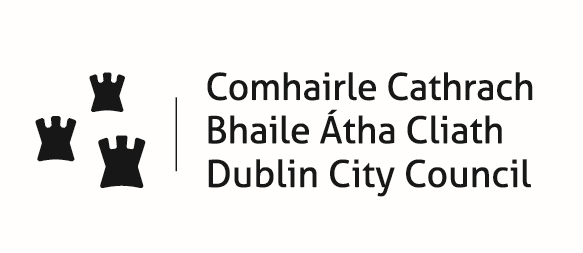 Roinn Comhshaoil agus Iompair, Oifigí na Cathrach, An Ché Adhmaid, BÁC 8Environment and Transportation Department,	Civic Offices, Wood Quay, Dublin 8.Tel: 222 2165 Fax: 222 2366 casualtrading@dublincity.ie FOR OFFICIAL USE ONLYSTREET PERFOMER APPLICATION FORM TO SELL CD’S and DVD’sCost €100p/aApplicant DetailsName of applicant:	______________________________________________Full Postal Address:	______________________________________________			______________________________________________			______________________________________________PPS/Tax Reference No:    _________________________________ (Signed TCAN form must accompany this form)Date of Birth:		______________________________________________Telephone Number:	______________________________________________Email:			_____________________________________________Permit Number:		_____________________________________________To Dublin City CouncilI declare:-Signed: 						_______		Date: _______________________Parent/Guardian signature _____________________________	Date: _______________________(If under 18)N.B.: The acceptance of an application by Dublin City Council cannot guarantee the granting of a licence. *Note (for information only)Terms and conditionsOnly the Licence Holder may engage in Casual Trading.The licence holder must prominently display the number of the licence at his or her trading place in such a way as to be clearly visible and easily legible to members of the public. If requested the Licence Holder shall produce his/her licence on demand to any person.No goods other than those specified in the licence (CD’s and DVD’s of artists own original work) may be sold.The licence holder shall not obstruct any business, premises, footpath, public road or public right of way.The licence holder shall not conduct trading in a manner that causes or is likely to cause offence.The licence holder must have a current valid tax clearance certificate in place at all times.The licence may be revoked at any time if any condition of the licence has been or is being contravened.A person who contravenes any of the conditions of the licence shall be guilty of an offence and shall be liable on summary conviction to a fine not exceeding €1,270.Street Performer Casual Trading Licence for the sale of CD’s and DVD’s – GDPRReasons for requesting your personal informationYour information is required in order to process your application for a Street Performers Casual Trading licence for the sale of CD’s and DVD’s.Your information is collected to process requests for a Casual Trading Licence. The legal basis is provided for under the Casual Trading Act 1995 and the Casual Trading Bye-Laws 2013.If your application is successful it may be necessary to share your information with other statutory bodies i.e. An Garda Siochána, Revenue Commissioners, Minister for Social Welfare.If the Casual Trading Licence is granted, the information supplied by you will be kept securely for a period of seven years.If you do not provide the personal data required under the Casual Trading Act 1995 and the Casual Trading Bye-Laws 2013, Dublin City Council will not be in a position to process your application. For more information on the Dublin City Council Privacy Statement please click on http://www.dublincity.ie/privacy-statement If you would like more information on section 4 (11) of the Casual Trading Act, or would like to read it please click http://www.irishstatutebook.ie/eli/1995/act/19/section/4/enacted/en/html#sec4 If you would like more information on Casual Trading, Act, 1995 (inserted by section 141 of the Finance Act, 1996) please click http://www.irishstatutebook.ie/eli/1996/act/9/section/141/enacted/en/htmlIf you would like more information on section 13 of the Casual Trading Act 1995 (Register of Casual Trading Licences on computer) please click http://www.irishstatutebook.ie/eli/1995/act/19/section/13/enacted/en/html#sec13  Applicant Signature: ______________________________ 		Date: ______________Receipt No:Licence No:                       1.That I have not been convicted of two or more offences under the Casual Trading Act 1995, within three years prior to the date on which I intend to commence casual trading.2.That the foregoing particulars are correct and I enclose a cheque/bank draft/postal order/money order/cash for the fee fixed under bye-law by the local authority under section 6 of the Casual Trading Act, 1995.